На № 02-Исх-2742 от 25.06.2021Заключение об экспертизе постановления Правительства Ханты-Мансийского автономного округа – Югры от 5 октября 2018 года № 349-п «О государственной программе Ханты-Мансийского автономногоокруга – Югры «Реализация государственной национальнойполитики и профилактика экстремизма» 
(далее – постановление № 349-п)Департамент экономического развития Ханты-Мансийского автономного округа – Югры (далее – уполномоченный орган, автономный округ) в соответствии с пунктом 2.2 Порядка проведения оценки регулирующего воздействия проектов нормативных правовых актов, подготавливаемых исполнительными органами государственной власти автономного округа, экспертизы и оценки фактического воздействия нормативных правовых актов автономного округа, затрагивающих вопросы осуществления предпринимательской и инвестиционной деятельности, утвержденного постановлением Правительства автономного округа от 30 августа 2013 года № 328-п (далее – Порядок, ОРВ, ОФВ), рассмотрев постановление № 349-п, пояснительную записку, свод предложений по итогам проведения публичных консультаций, сводный отчет о результатах проведения экспертизы нормативного правового акта (далее – свод предложений, сводный отчет), подготовленные Департаментом внутренней политики автономного округа (далее – Депполитики Югры), сообщает следующее.Постановление № 349-п направлено для подготовки настоящего заключения впервые.Экспертиза постановления № 349-п проведена в соответствии 
с Планом проведения экспертизы на 2021 год, утвержденным приказом уполномоченного органа от 22 января 2021 года № 16.Информация об экспертизе постановления № 349-п размещена 
Депполитики Югры на Портале проектов нормативных правовых актов (http://regulation.admhmao.ru) (далее – Портал) 11 мая 2021 года 
(ID № проекта: 03/13/05-21/00030498).Депполитики Югры проведены публичные консультации 
по постановлению № 349-п с 11 мая по 15 июня 2021 года.О проведении публичных консультаций письменно проинформированы Уполномоченный по защите прав предпринимателей 
в автономном округе, некоммерческая организация «Обь-Иртышское отдельское казачье общество Сибирского войскового казачьего общества» (город Ханты-Мансийск), региональное отделение Общероссийской общественной организации «Российский союз промышленников 
и предпринимателей» (Объединение работодателей Ханты-Мансийского автономного округа – Югры), муниципальное бюджетное общеобразовательное учреждение «Средняя общеобразовательная кадетская школа № 4» (город Нефтеюганск), муниципальное бюджетное общеобразовательное учреждение лицей имени генерал-майора Хисматулина В.И. (город Сургут), станичное казачье общество станица «Ермаковская» (город Ханты-Мансийск), региональное отделение Общероссийской общественной организации «Ассамблея народов России» в Ханты-Мансийском автономном округе – Югре (город Ханты-Мансийск).В ходе проведения публичных консультаций поступили отзывы от:1) Уполномоченного по защите прав предпринимателей 
в автономном округе с замечанием о необходимости приведения постановления № 349-п в соответствие Общим требованиям 
к нормативным правовым актам, муниципальным правовым актам, регулирующим предоставление субсидий, в том числе грантов в форме субсидий, юридическим лицам, индивидуальным предпринимателям, 
а также физическим лицам – производителям товаров, работ, услуг, утвержденным постановлением Правительства Российской Федерации 
от 18 сентября 2020 года № 1492 (далее – Общие требования);2) некоммерческой организации «Обь-Иртышское отдельское казачье общество Сибирского войскового казачьего общества» 
с предложением о включении в перечень затрат, возмещаемых за счет средств субсидии в порядке, установленном приложением 6 
к постановлению № 349-п, расходов по оплате арендуемого транспортного средства. По результатам рассмотрения поступивших замечаний 
и предложений, органом осуществляющим экспертизу, направлены ответы 
об учете замечаний и предложений.Постановление № 349-п разработано в соответствии с пунктом 6.1 Порядка принятия решения о разработке государственных программ автономного округа, их формирования, утверждения и реализации, утвержденного постановлением Правительства автономного округа 
от 27 июля 2018 года № 226-п «О модельной государственной программе Ханты-Мансийского автономного округа – Югры, порядке принятия решения о разработке государственных программ Ханты-Мансийского автономного округа – Югры, их формирования, утверждения и реализации и плане мероприятий по обеспечению разработки, утверждению государственных программ Ханты-Мансийского автономного округа – Югры в соответствии с национальными целями развития».Уполномоченным органом проведен мониторинг опыта субъектов Российской Федерации в сфере государственной национальной политики, государственной поддержки казачьих обществ, казачьего компонента 
в общеобразовательных учреждениях.Анализ указанных нормативных правовых актов показал, 
что в субъектах Российской Федерации и в автономном округе применяется схожее правовое регулирование, отличающееся в части следующих критериев:В соответствии с информацией Депполитики Югры, отраженной 
в сводном отчете, потенциальными адресатами правового регулирования являются:- 2 403 некоммерческие организации, зарегистрированные в качестве юридического лица в Управлении Министерства юстиции Российской Федерации в автономном округе, имеющие возможность претендовать 
на получение государственной поддержки, предусмотренной 
приложением 3 к постановлению № 349-п;- 1 250 казачьих обществ, внесенных в государственный реестр казачьих обществ в Российской Федерации, имеющих возможность претендовать на получение государственной поддержки, предусмотренной приложениями 6-8 к постановлению № 349-п;- 12 муниципальных общеобразовательных организаций, 
не являющихся казенными учреждениями, зарегистрированных 
и осуществляющих деятельность на территории автономного округа, реализующих казачий компонент, имеющих возможность претендовать на получение государственной поддержки, предусмотренной приложением 9 к постановлению № 349-п.В соответствии с Методикой оценки стандартных издержек субъектов предпринимательской и инвестиционной деятельности, возникающих в связи с исполнением требований регулирования, утвержденной приказом № 155, регулирующим органом произведен расчет издержек, связанных с необходимостью однократного формирования и представления в Депполитики Югры документов 
на получение государственной поддержки и отчетности, которые составят 3,5 тыс. рублей. Возможные доходы одного потенциального адресата регулирования могут составить до 100% от суммы документально подтвержденных расходов, принимаемых к возмещению за счет средств субсидии 
в соответствии с приложениями 3, 6-8 к постановлению № 349-п, при этом максимальный размер субсидии не определен, либо до 500,0 тыс. рублей 
в случае получения грантовой поддержки в соответствии с приложением 
9 к постановлению № 349-п.Кроме того, расширение перечня расходов казачьих обществ 
в приложении 6 к постановлению № 349-п с учетом предложения некоммерческой организации «Обь-Иртышское отдельское казачье общество Сибирского войскового казачьего общества» позволит обеспечить потенциальную выгоду казачьих обществ до 562,5 тыс. рублей 
в совокупности.Расходы бюджета автономного округа, связанные с реализацией положений приложений 3, 6-9 к постановлению № 349-п в 2019-2030 годах, предусмотрены в размере 14 400,0 тыс. рублей.На основе проведенной экспертизы постановления № 349-п, 
с учетом информации, представленной в сводном отчете, своде предложений, пояснительной записке, сделаны следующие выводы:1) при проведении экспертизы процедуры, предусмотренные Порядком, соблюдены;2) положения, содержащие избыточные обязанности, запреты 
и ограничения для субъектов предпринимательской и инвестиционной деятельности, а также необоснованные расходы субъектов предпринимательской и инвестиционной деятельности, а также бюджета автономного округа, отсутствуют;3) установленный постановлением № 349-п способ государственного регулирования обоснован, но требует дальнейшего совершенствования 
с учетом предложений участников публичных консультаций, практики субъектов Российской Федерации. Кроме того имеются иные замечания 
к Порядкам предоставления субсидии, редакция отдельных положений которых может повлечь неоднозначную практику правоприменения.Так, в приложении 3 к постановлению № 349-п:в пункте 2.1:- при описании способов направления заявки о предоставлении субсидии требуется проведение оценки возможности ее представления 
в формате электронного документа, например на адрес электронной почты Депполитики Югры; - в абзаце 5 наименование документа не в полной мере соответствует установленному приказом Депфина Югры от 29 ноября 2019 года № 22-нп;- в абзаце 6 не регламентирован способ заверения документов, представляемых заявителем (подпись руководителя / нотариальное заверение);2. в пункте 2.6 не определен момент, при наступлении которого начинается исчисление срока направления заявителю копии приказа;3. в пункте 4.2 из буквального прочтения и логического толкования возможен вывод о необязательности исполнения получателем субсидии требования о возврате субсидии, направленного позднее 5 рабочих дней 
с даты выявления факта нарушения.В приложениях 6-9 к постановлению № 349-п имеются замечания, аналогичные указанным к приложению 3 к постановлению № 349-п.Кроме того в приложении 6 к постановлению № 349-п с учетом предложения некоммерческой организации «Обь-Иртышское отдельское казачье общество Сибирского войскового казачьего общества» необходимо предусмотреть требования к марке (классу) транспортного, средства расходы на аренду которого, предъявляются к возмещению 
за счет средств субсидии, либо максимальный размер возмещаемых расходов на указанные цели, а также порядок проверки обоснованности расходов, в том числе перечень документов, подтверждающих расходы 
и целевое использование арендуемого транспортного средства (например, договор аренды, путевой лист и т.п.).С учетом изложенного, в соответствии с пунктами 6.17, 6.18 Порядка предлагается Депполитики Югры обеспечить принятие решения 
о внесении изменений в постановление № 349-п, о принятом решении уведомить уполномоченный орган в течение 5 рабочих дней со дня принятия такого решения, указав планируемые сроки разработки соответствующего проекта нормативного правового акта.Кроме того, обращается внимание на необходимость полного 
и своевременного выполнения действий на Портале, в том числе:- прикрепления настоящего заключения к рассматриваемой редакции проекта (ID №: 03/13/05-21/00030498);- обеспечения в дальнейшем поступления отзывов участников публичных консультаций в электронном виде и проведения онлайн-трансляций публичных консультаций с использованием сервисов Портала.Исполнитель: Консультант отдела оценки регулирующего воздействия управления государственного регулирования Постникова Ксения Сергеевна, тел. 36-01-90 (доб. 4398)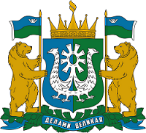 ДЕПАРТАМЕНТ ЭКОНОМИЧЕСКОГО РАЗВИТИЯХАНТЫ-МАНСИЙСКОГО АВТОНОМНОГО ОКРУГА – ЮГРЫ(ДЕПЭКОНОМИКИ ЮГРЫ)ул. Мира, д. 5, г. Ханты-Мансийск,Ханты-Мансийский автономный округ – Югра(Тюменская область), 628006,E-mail: econ@admhmao.ru22-Исх-8141 от 14.07.2021№ п/пРеквизиты нормативного правового акта субъекта Российской ФедерацииСодержание правового регулированияСодержание правового регулирования в постановлении № 349-п1Постановление Правительства Удмуртской Республики от 27 апреля 2018 года 
№ 157 «Об утверждении Порядка предоставления субсидий социально ориентированным некоммерческим организациям на реализацию проектов, мероприятий и участие 
в межрегиональных мероприятиях в сфере государственной национальной политики» (далее – постановление 
№ 157)
1) Соискатели субсидии – социально ориентированные некоммерческие организации (далее – СОНКО).2) Субсидия предоставляется в целях финансового обеспечения затрат на реализацию проектов в сфере государственной национальной политики, на проведение отдельных мероприятий в сфере государственной национальной политики, на участие в межрегиональных мероприятиях в сфере государственной национальной политики, проводимых за пределами Удмуртской Республики.3) Размер субсидии – пропорционально набранному заявителем итоговому баллу по формуле, но не может превышать 90 процентов затрат заявителя на реализацию проекта.4) Для получения субсидии СОНКО должна соответствовать следующим требованиям:- зарегистрирована в установленном порядке в качестве юридического лица и осуществляет деятельность в соответствии со своими учредительными документами на территории Удмуртской Республики;- отсутствует неисполненная обязанность по уплате налогов, сборов, страховых взносов, пеней, штрафов, процентов, подлежащих уплате в соответствии с законодательством Российской Федерации о налогах и сборах;- отсутствует просроченная задолженность по возврату в бюджет Удмуртской Республики субсидий, бюджетных инвестиций, предоставленных в том числе в соответствии с иными правовыми актами, и иная просроченная задолженность перед бюджетом Удмуртской Республики;- не находится в процессе реорганизации, ликвидации, в отношении ее не введена процедура банкротства, деятельность некоммерческой организации не приостановлена в порядке, предусмотренном законодательством Российской Федерации.5) Для участия в отборе казачьи общества, представляют: - заявку на участие в конкурсе (далее – заявка) на бумажном носителе и в электронном виде в формате «.doc» по форме, утвержденной постановлением № 157;- информационную карту проекта по форме, установленной постановлением № 157, включающую разделы, в которых отражаются сведения о некоммерческой организации, о проекте, который она планирует реализовать за счет средств предоставленной субсидии, а также календарный план его реализации; - финансово-экономическое обоснование затрат, необходимых для достижения цели (целей) проекта, по форме, утвержденной постановлением № 157;- письменные согласия субъектов персональных данных на их обработку (в случае, если в представленных документах содержатся персональные данные);- копию устава некоммерческой организации, заверенную подписью руководителя и печатью некоммерческой организации.6) Порядок отбора соискателей 
субсидии – конкурс.7) Отбор организаций осуществляется комиссией. Решения комиссии носят для Министерства рекомендательный характер.1) Соискатели субсидии – некоммерческие организации, 
не являющиеся государственными (муниципальными) учреждениями (далее – некоммерческие организации) для реализации мероприятия 1.1 «Государственно-общественное партнерство (предоставление субсидий для возмещения фактических затрат некоммерческим организациям, участвующим во всероссийских 
и региональных мероприятиях 
по реализации государственной национальной политики)» подпрограммы 1 «Гармонизация межнациональных и межконфессиональных отношений» государственной программы автономного округа «Реализация государственной национальной политики и профилактика экстремизма».2) Субсидия предоставляется 
в целях финансового возмещения затрат осуществленных некоммерческой организацией или ее представителем (-ями):а) оплата проезда к месту проведения мероприятия и обратно (включая страховой взнос на обязательное личное страхование пассажиров на транспорте, оплату услуг по оформлению проездных документов, предоставлению 
в поездах постельных принадлежностей) возмещается 
по подтвержденным фактическим затратам, но не выше стоимости проезда:воздушным транспортом – тариф проезда в салоне экономического класса;водным транспортом – в каюте V группы морского судна регулярных транспортных линий и линий 
с комплексным обслуживанием пассажиров, в каюте II категории речного судна всех линий сообщения, в каюте I категории судна паромной переправы;железнодорожным транспортом – тариф проезда в вагоне повышенной комфортности, отнесенном к вагону экономического класса, с четырехместными купе категории «К» или в вагоне категории «С» с местами для сидения, вагоне типа «П»;автомобильным транспортом – тариф проезда в автобусе общего типа;личным транспортом – в порядке, предусмотренном постановлением Думы автономного округа 
от 1 марта 2010 года № 4676 
«Об утверждении официального толкования отдельных норм Закона Ханты-Мансийского автономного округа – Югры «О гарантиях 
и компенсациях для лиц, проживающих в Ханты-Мансийском автономном округе – Югре, работающих в государственных органах и государственных учреждениях Ханты-Мансийского автономного округа – Югры»;б) оплата найма жилого помещения в период участия в мероприятии, 
но не выше 3500 рублей в сутки 
на человека.3) Размер субсидии –100 процентов от заявленной суммы фактических затрат, но не более размера финансового возмещения затрат.4) Для получения субсидии некоммерческая организация должна соответствовать следующим требованиям:- отсутствие неисполненной обязанности по уплате налогов, сборов, страховых взносов, пеней, штрафов, процентов, подлежащих уплате в соответствии с законодательством Российской Федерации о налогах и сборах;- отсутствие просроченной задолженности по возврату в бюджет автономного округа субсидий, бюджетных инвестиций, предоставленных в том числе в соответствии с иными правовыми актами автономного округа, иной просроченной задолженности перед бюджетом автономного округа;- не находится в процессе реорганизации, ликвидации, в отношении ее не введена процедура банкротства, деятельность получателя субсидии не приостановлена в порядке, предусмотренном законодательством Российской Федерации.5) Для участия в отборе некоммерческие организации, представляют следующие документы:- заявку о предоставлении субсидии по форме, утвержденной приказом Депполитики Югры;- копии документа, удостоверяющего личность представителя (-ей) некоммерческой организации, принявшего участие в мероприятии;- копии документов, подтверждающих затраты на оплату проезда представителя (-ей) некоммерческой организации к месту проведения мероприятия и обратно, наем жилого помещения;справки по форме, утвержденной приказом Депполитики Югры, подтверждающей участие представителя (-ей) некоммерческой организации в мероприятии, а также соответствие мероприятия критерию отбора, установленному подпунктом 1.6.3 пункта 1.6 приложения 3 к постановлению № 349-п;- справку о просроченной задолженности по субсидиям, бюджетным инвестициям и иным средствам, предоставленным из бюджета автономного округа, по форме, утвержденной Депфином Югры.6) Порядок отбора соискателей субсидии – запрос предложений.7) Орган, осуществляющий 
отбор – Депполитики Югры.2Постановление администрации Владимирской области 
от 30 декабря 2020 года 
№ 915 «Об утверждении Порядка предоставления субсидий из областного бюджета общественным организациям – казачьим обществам» (далее – постановление № 915)1) Соискатели субсидии – общественные организации – казачьи общества.2) Субсидия предоставляется в целях финансового обеспечения затрат на: 
- развитие детского и молодежного казачьего общественного движения, поддержку детских и молодежных казачьих общественных объединений Владимирской области;- организацию и проведение региональных, всероссийских мероприятий, военно-спортивных игр и сборов;- создание, развитие и функционирование добровольных казачьих дружин по охране общественного порядка во Владимирской области;- подготовку казачьей молодежи к службе в Вооруженных Силах Российской Федерации;- организацию на территории Владимирской области оздоровительных лагерей для казачьей молодежи и воспитанников казачьих военно-патриотических объединений;- организацию экскурсий этнокультурной направленности для казачьей молодежи и воспитанников казачьих военно-патриотических объединений Владимирской области;- организацию конной подготовки для казачьей молодежи и воспитанников казачьих военно-патриотических объединений Владимирской области;- возрождение на территории Владимирской области традиционных казачьих ремесел;- создание и ведение сайта казачьего общества;- создание казачьей музейной экспозиции;- обеспечение деятельности на территории Владимирской области казачьих военно-патриотических клубов, объединений;- осуществление расходов, связанных с участием членов казачьего общества в мероприятиях федерального, межрегионального и регионального уровней спортивной и культурной направленности.3) Размер субсидии – определяется ежегодно законом Владимирской области об областном бюджете на очередной финансовый год и плановый период.4) Для получения субсидии казачьи общества должны соответствовать следующим требованиям:а) отсутствует неисполненная обязанность по уплате налогов, сборов, страховых взносов, пеней, штрафов, процентов, подлежащих уплате в соответствии с законодательством Российской Федерации о налогах и сборах;б) отсутствует просроченная задолженность по возврату в областной бюджет субсидий, бюджетных инвестиций, предоставленных в том числе в соответствии с иными правовыми актами Владимирской области;в) не находится в процессе реорганизации, ликвидации, в отношении казачьего общества не введена процедура банкротства, деятельность казачьего общества не приостановлена в порядке, предусмотренном законодательством Российской Федерации;г) не является иностранным юридическим лицом, а также российским юридическим лицом, в уставном (складочном) капитале которого доля участия иностранных юридических лиц, местом регистрации которых является государство или территория, включенные в утвержденный Министерством финансов Российской Федерации перечень государств и территорий, предоставляющих льготный налоговый режим налогообложения и (или) не предусматривающих раскрытия и предоставления информации при проведении финансовых операций (оффшорные зоны), в совокупности превышает 50 процентов;д) не получает средства из областного бюджета на основании иных нормативных правовых актов Владимирской области на реализацию целей, предусмотренных постановлением № 915.5) Для участия в отборе казачьи общества представляют:- предложение на бумажном носителе в простой письменной форме на бланке казачьего общества и в электронной форме на электронную почту Департамента региональной политики Владимирской области.- справку, подтверждающую, что казачье общество не находится в процессе реорганизации, ликвидации, в отношении казачьего общества не введена процедура банкротства, деятельность казачьего общества не приостановлена в порядке, предусмотренном законодательством Российской Федерации;- справку налогового органа об исполнении обязанности по уплате налогов, сборов, пеней, штрафов, процентов, подлежащих уплате в соответствии с законодательством Российской Федерации о налогах и сборах; - справку об отсутствии просроченной задолженности по возврату в областной бюджет субсидий, бюджетных инвестиций, предоставленных в том числе в соответствии с иными правовыми актами Владимирской области;- справку, подтверждающую, что казачье общество не получает средства из областного бюджета в соответствии с иными нормативными правовыми актами Владимирской области на реализацию целей постановления № 915;- справку, подтверждающую, что казачье общество не является иностранным юридическим лицом, а также российским юридическим лицом, 
в уставном (складочном) капитале которого доля участия иностранных юридических лиц, местом регистрации которых является государство или территория, включенные в утвержденный Министерством финансов Российской Федерации перечень государств и территорий, предоставляющих льготный налоговый режим налогообложения и (или) не предусматривающих раскрытия и предоставления информации при проведении финансовых операций (оффшорные зоны), в совокупности превышает 50 процентов;- копии учредительных документов казачьего общества, заверенных руководителем казачьего общества (иным уполномоченным лицом);- согласие казачьего общества на публикацию (размещение) в информационно-телекоммуникационной сети «Интернет» информации о казачьем обществе, о подаваемом казачьим обществом предложении;- согласие на обработку персональных данных;- перечень мероприятий, планируемых к проведению в соответствии с целью и сметы затрат на их осуществление с обоснованием и расчетами;- документы, подтверждающие соответствие казачьего общества критериям, указанным в постановлении № 915.6) Порядок отбора соискателей 
субсидии – запрос предложений.7) Орган, осуществляющий отбор –Департамент региональной политики Владимирской области.1) Соискатели субсидии – некоммерческие организации, 
не являющиеся государственными (муниципальными) учреждениями (далее – некоммерческие организации) для реализации мероприятия 1.1 «Государственно-общественное партнерство (предоставление субсидий для возмещения фактических затрат некоммерческим организациям, участвующим во всероссийских 
и региональных мероприятиях 
по реализации государственной национальной политики)» подпрограммы 1 «Гармонизация межнациональных и межконфессиональных отношений» государственной программы автономного округа «Реализация государственной национальной политики и профилактика экстремизма».2) Субсидия предоставляется 
в целях финансового возмещения затрат осуществленных некоммерческой организацией или ее представителем (-ями):а) оплата проезда к месту проведения мероприятия и обратно (включая страховой взнос на обязательное личное страхование пассажиров на транспорте, оплату услуг по оформлению проездных документов, предоставлению 
в поездах постельных принадлежностей) возмещается 
по подтвержденным фактическим затратам, но не выше стоимости проезда:воздушным транспортом – тариф проезда в салоне экономического класса;водным транспортом – в каюте V группы морского судна регулярных транспортных линий и линий 
с комплексным обслуживанием пассажиров, в каюте II категории речного судна всех линий сообщения, в каюте I категории судна паромной переправы;железнодорожным транспортом – тариф проезда в вагоне повышенной комфортности, отнесенном к вагону экономического класса, с четырехместными купе категории «К» или в вагоне категории «С» с местами для сидения, вагоне типа «П»;автомобильным транспортом – тариф проезда в автобусе общего типа;личным транспортом – в порядке, предусмотренном постановлением Думы автономного округа 
от 1 марта 2010 года № 4676 
«Об утверждении официального толкования отдельных норм Закона Ханты-Мансийского автономного округа – Югры «О гарантиях 
и компенсациях для лиц, проживающих в Ханты-Мансийском автономном округе – Югре, работающих в государственных органах и государственных учреждениях Ханты-Мансийского автономного округа – Югры»;б) оплата найма жилого помещения в период участия в мероприятии, 
но не выше 3500 рублей в сутки 
на человека.3) Размер субсидии –100 процентов от заявленной суммы фактических затрат, но не более размера финансового возмещения затрат.4) Для получения субсидии некоммерческая организация должна соответствовать следующим требованиям:- отсутствие неисполненной обязанности по уплате налогов, сборов, страховых взносов, пеней, штрафов, процентов, подлежащих уплате в соответствии с законодательством Российской Федерации о налогах и сборах;- отсутствие просроченной задолженности по возврату в бюджет автономного округа субсидий, бюджетных инвестиций, предоставленных в том числе в соответствии с иными правовыми актами автономного округа, иной просроченной задолженности перед бюджетом автономного округа;- не находится в процессе реорганизации, ликвидации, в отношении ее не введена процедура банкротства, деятельность получателя субсидии не приостановлена в порядке, предусмотренном законодательством Российской Федерации.5) Для участия в отборе некоммерческие организации, представляют следующие документы:- заявку о предоставлении субсидии по форме, утвержденной приказом Депполитики Югры;- копии документа, удостоверяющего личность представителя (-ей) некоммерческой организации, принявшего участие в мероприятии;- копии документов, подтверждающих затраты на оплату проезда представителя (-ей) некоммерческой организации к месту проведения мероприятия и обратно, наем жилого помещения;справки по форме, утвержденной приказом Депполитики Югры, подтверждающей участие представителя (-ей) некоммерческой организации в мероприятии, а также соответствие мероприятия критерию отбора, установленному подпунктом 1.6.3 пункта 1.6 приложения 3 к постановлению № 349-п;- справку о просроченной задолженности по субсидиям, бюджетным инвестициям и иным средствам, предоставленным из бюджета автономного округа, по форме, утвержденной Депфином Югры.6) Порядок отбора соискателей субсидии – запрос предложений.7) Орган, осуществляющий 
отбор – Депполитики Югры.КритерийУдмуртская РеспубликаВладимирская областьавтономный округКоличество требований, предъявляемых к получателям453Количество документов, представляемых получателем (соискателем)5114Порядок отбора соискателей субсидииконкурсзапрос предложенийзапрос предложенийОрган, осуществляющий отбор получателей (соискателей)комиссияисполнительный орган государственной властиисполнительный орган государственной властиЗаместитель директораДепартаментаДОКУМЕНТ ПОДПИСАН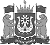 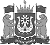 ЭЛЕКТРОННОЙ ПОДПИСЬЮСертификат  [Номер сертификата 1]Владелец [Владелец сертификата 1]Действителен с [ДатаС 1] по [ДатаПо 1]В.У.Утбанов